OBJEDNÁVKA č. 129/2016/SK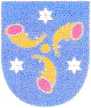 Na faktuře uvádějte vždy číslo objednávky!Tabulka pro položkyLhůta plnění: 10.12.2016 - 10.12.2016	Místo dodání: KrnovVyřizuje / tel.: Gojná Dana, Ing. /739 548 956 554 697 402 Dne: 01.09.2016V případě uskutečnění zdanitelného plnění v režimu přenesení daňové povinnosti (práce zařazené pod kódy CZ-CPA 41-431, ie dodavatel povinen vystavit daňový doklad s náležitostmi dle §29 zákona č. 235/2004 Sb. o DPH (mimo jiného musí daňový doklad obsahovat - „daň odvede zákazník"). Faktura musí obsahovat bankovní účet, který má dodavatel - plátce DPH v souladu s §96 s §98 zákona č. 235/2004 Sb. o DPH zveřejněn.MĚSTO KRNOV
Odbor školství, kultury a sportu
-4~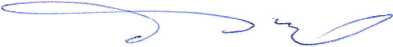 Říhová Pavlína, ing.vedoucí odboru Odbor školství kultury a sportuMĚSTO KRNOV MĚSTSKÝ ÚŘAD KRNOV ODBOR ŠKOLSTVÍ, KULTURY A SPORTU HLAVNÍ NÁMĚSTÍ 1, 794 01 KRNOV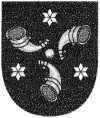 Odbor školství, kultury a sportu Hlavní nám. 96/1 794 01 KPřijetí dodatku k objednávce č. 129/2016/SKNa základě povinnosti, která vzniká ze Zákona č. 340/2015 Sb. o zvláštních podmínkách účinnosti některých smluv, uveřejňování těchto smluv a o registru smluv, potvrďte razítkem a podpisem dodatek k objednávce č. 129/2016/SK v následujícím znění:Smluvní strany tímto výslovně souhlasí s tím, že tato smlouva (objednávka) může být bez jakéhokoliv omezení zveřejněna na oficiálních internetových stránkách města Krnova (www.krnov.cz). Souhlas se zveřejněním se týká i případných osobuích údajů uvedených v této smlouvě (objednávce), kdy je tento odstavec smluvními stranami brán jako souhlas se zpracováním osobních údajů ve smyslu zákona č. 101/2000 Sb., o ochraně osobních údajů a o změně některých zákonů, ve znění pozdějších předpisů, a tedy město Krnov má mimo jiné právo uchovávat a zveřejňovat osobní údaje v této smlouvě obsažené.Smluvní strany se dohodly, že tato smlouva (objednávka) bude uveřejněna v registru smluv, a to v celém rozsahu, neboť obsahuje-li informace či metadata, které se dle zákona o registru smluv obecně neuveřejňují nebo které mají či mohou být vyloučeny, smluvní strany výslovně souhlasí s tím, aby tato smlouva byla uveřejněna jako celek včetně takových informací a metadat (osobních údajů apod.). Uveřejnění této smlouvy (objednávky) v registru smluv zajistí bez zbytečného odkladu po jejím uzavření město Krnov.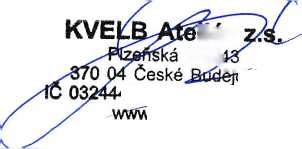 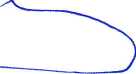 ObjednatelDodavatelMěsto KrnovKVELB Ateliér z.s.Hlavní náměstí 96/1Plzeňská 43/595794 01 KRNOV 1IČ: 0029613937004 České BudějoviceDIČ: CZ00296139IČ: 03244431Bank. spojení: Komerční banka, a.s,DIČ:Číslo účtu: 728771/0100Jsme plátci DPHPořadíNázevMJPočet MJCena/MJCena celkem1Naděje zrozeníks1,00113 800,00 Kč113 800,00 KčCena s DPH celkem:Cena s DPH celkem:Cena s DPH celkem:Cena s DPH celkem:Cena s DPH celkem:113 800,00 KčVyřizuje:Ing. Dana GojnáRNOVTelefon:554 697 402E-mail:dgojna@mukmov.czMěstský úřad KrnovDoručeno: 19.10.2016 09:42:06 KRNOSK-55201/2016listy: 1 přílohy: 0 druh př.: 0Datum:12. 10.2016doporuč.: RR218600544CZ